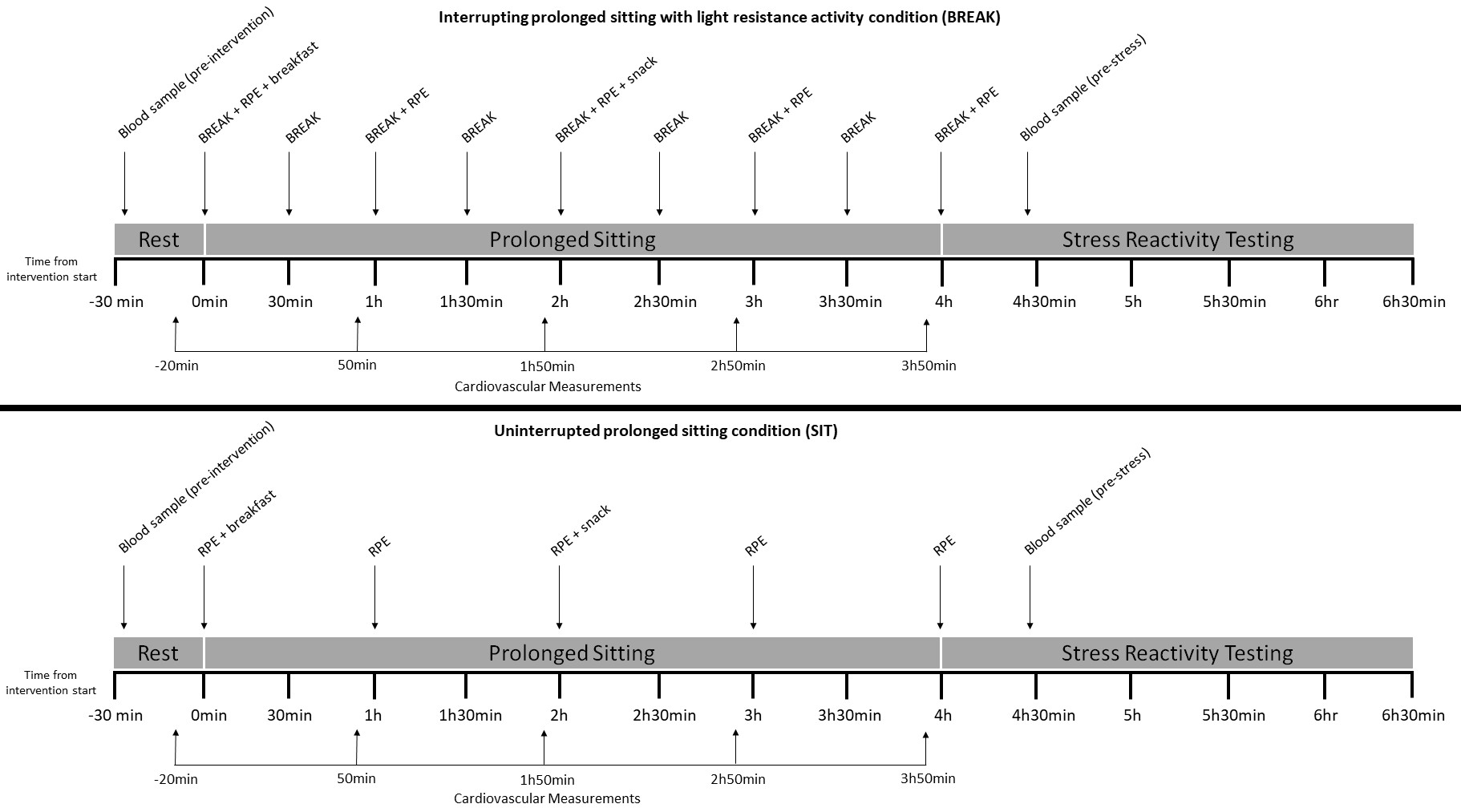 Supplementary Figure 1. Schematic depicting the intervention protocol. BREAK=4min bout of resistance activity, RPE= Rating of Perceived Exertion (BORG scale).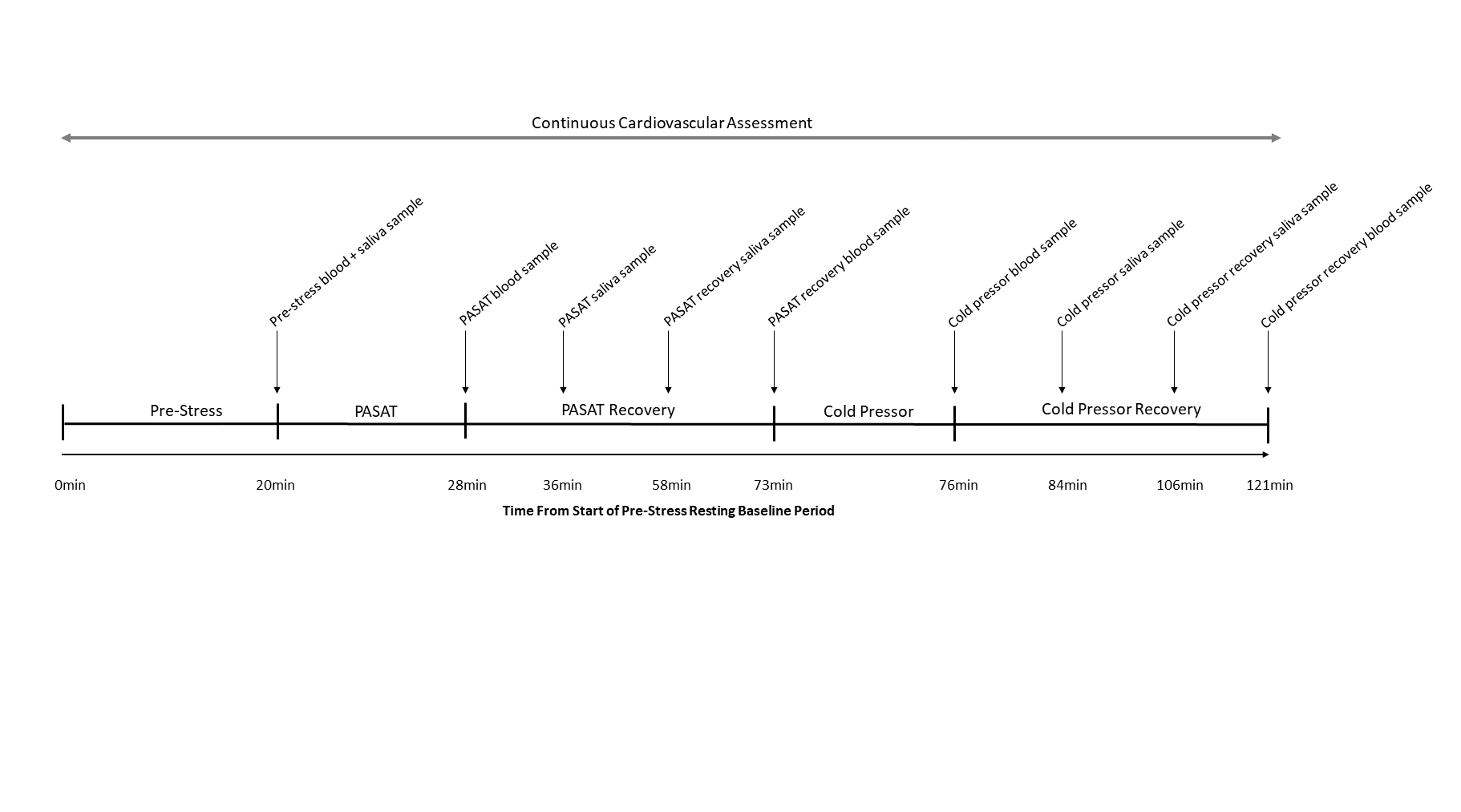 Supplementary Figure 2. Schematic depicting the stress protocol. The 8-min Paced Auditory Serial Addition Test (PASAT) and 3-min Cold Pressor (CP) task were presented in a randomised order across participants, but stress task order remained consistent for each participant during both experimental sessions. The PASAT first protocol is demonstrated above as an example.Supplementary Table 1. Resting cardiovascular activity during the SIT and BREAK intervention windows.Note. SIT= uninterrupted sitting condition, BREAK= interrupted sitting condition, SBP=systolic blood pressure, DBP=diastolic blood pressure, HR=heart rate. Data reflects time-by-condition estimated marginal means [95% confidence intervals] with statistical adjustment for order of intervention allocation. *indicates significantly different from pre-intervention (i.e., -20 min) in the SIT condition (p<.05), †indicates significantly different from pre-intervention (i.e., -20min) in the BREAK condition (p<.05). Time reflects from start of intervention. Time from start of the intervention windowTime from start of the intervention windowTime from start of the intervention windowTime from start of the intervention windowTime from start of the intervention windowTime from start of the intervention windowTime from start of the intervention windowTime from start of the intervention windowTime from start of the intervention windowTime from start of the intervention window-20 min-20 min50 min50 min1hr 50 min1hr 50 min2hr 50 min2hr 50 min3hr 50 min3hr 50 minSITBREAKSITBREAKSITBREAKSITBREAKSITBREAKSBP (mmHg)110.1 [105.2, 115.4]110.1[105.1, 115.4]111.9 [107.6, 116.4]*112.3 [106.5, 118.5]†110.9 [105.3, 116.9]112.2[106.5, 118.3]109.9 [104.1, 115.9]111.3 [106.3, 116.5]107.6 [103.1, 112.2]*108.5 [103.2, 114.0]†DBP (mmHg)71.8 [67.7, 76.3]69.7 [65.5, 74.2]68.8 [65.3, 72.5]69.6 [65.1, 74.5]71.0 [67.3, 74.8]69.5 [65.5, 73.8]69.8 [65.9, 73.8]69.8 [66.1, 73.8]70.1 [65.7, 74.6]71.5 [67.3, 76.0]HR(bpm)63.9 [59.9, 67.9]67.3 [62.0, 72.6]68.4 [63.2, 73.6]*74.8 [67.8, 81.8]†72.0 [66.1, 78.0]*77.5 [71.3, 83.8]†67.9 [62.2, 73.5]*75.0 [68.9, 81.1]†66.0 [60.5, 71.5]*71.3 [65.9, 76.7]†